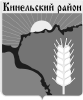 Собрание представителей муниципального района КинельскийСамарской областиРЕШЕНИЕ№ 344          					                26 октября  2023г.«Об одобрении Соглашения о передаче администрации муниципального района Кинельский администрацией сельского поселения Сколково полномочий по владению, пользованию и распоряжению имуществом, находящимся в муниципальной собственности поселения в соответствии с законодательством Российской Федерации, в части  ремонта помещения, в котором расположено отделение почтовой связи сельского поселения Сколково муниципального района Кинельский на 2023 год»В соответствии с п. 3 ст. 15 Федерального закона № 131-ФЗ от 06.10.2003 г. «Об общих принципах организации местного самоуправления в Российской Федерации», руководствуясь Уставом муниципального района Кинельский, Собрание представителей муниципального района Кинельскийрешило:1.Одобрить соглашение о передаче администрации муниципального района Кинельский администрацией сельского поселения Сколково полномочий по владению, пользованию и распоряжению имуществом, находящимся в муниципальной собственности поселения в соответствии с законодательством Российской Федерации, в части  ремонта помещения, в котором расположено отделение почтовой связи сельского поселения Сколково муниципального района Кинельский на 2023 год.2. Опубликовать настоящее решение в газете «Междуречье» и на официальном сайте администрации муниципального района Кинельский в информационно-телекоммуникационной сети Интернет (kinel.ru) в подразделе «Нормативные правовые акты» раздела «Документы».3. Настоящее решение вступает в силу после его официального опубликования.	Председатель Собранияпредставителей муниципальногорайона Кинельский				                    Ю. Д. ПлотниковРассылка: Кинельская межрайонная прокуратура-1экз., Администрация муниципального района Кинельский-1экз., администрация сельского поселения Сколково муниципального района Кинельский – 1 экз.  Приложение к решению Собрания представителей муниципального района Кинельский№ 344  от  23 октября  2023г.Межбюджетные трансферты на осуществление полномочий по владению, пользованию и распоряжению имуществом, находящегося в муниципальной собственности поселения в соответствии с законодательством Российской Федерации, в части ремонта помещения, в котором расположено отделение почтовой связи сельского поселения Сколково муниципального района Кинельский из бюджета сельского поселения в бюджет муниципального района в соответствии с заключаемым Соглашением№№ппНаименование поселенияОбъекты ремонта и строительстваСумма межбюджетных трансфертов, руб.                                                             1.СколковоРемонт помещений отделения почтовой связи №446405 по адресу: Самарская область, Кинельский район, сельское поселение Сколково, село Бузаевка, ул.Юбилейная, д.51А.13 464,55